H1MachtsboomMogelijkheden tellenAantal takken is gelijkKeuze ^ aantal keuze momentenDobbelsteen In de machtsboom hieronder heb je 3^2= 9 volgordenFaculteitsboomAantal mogelijkheden tellenNa elke keuzemoment is er 1 tak minderSpullen op een rij zettenHier is het 4*3*2*1 ofwel 4!PermutatieRangschikkingJe kiest uit een aantal dat steeds met 1 tak verminderd wordt, maar stopt bij een bepaald aantalTop 40 van muziek en je moet dan je 3 lievelingsnummers kiezen40*39*38RoosterAantal routes naar een bepaald puntVoorgangers bij elkaar optellen om het aantal routes te weten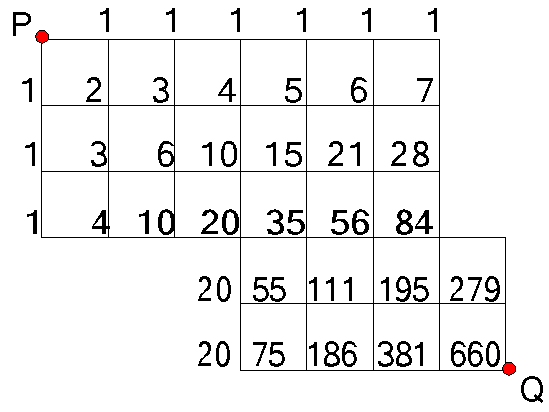 Driehoek van PascalGetallen uit rooster, maar dan in een driehoekBovenste rij is 1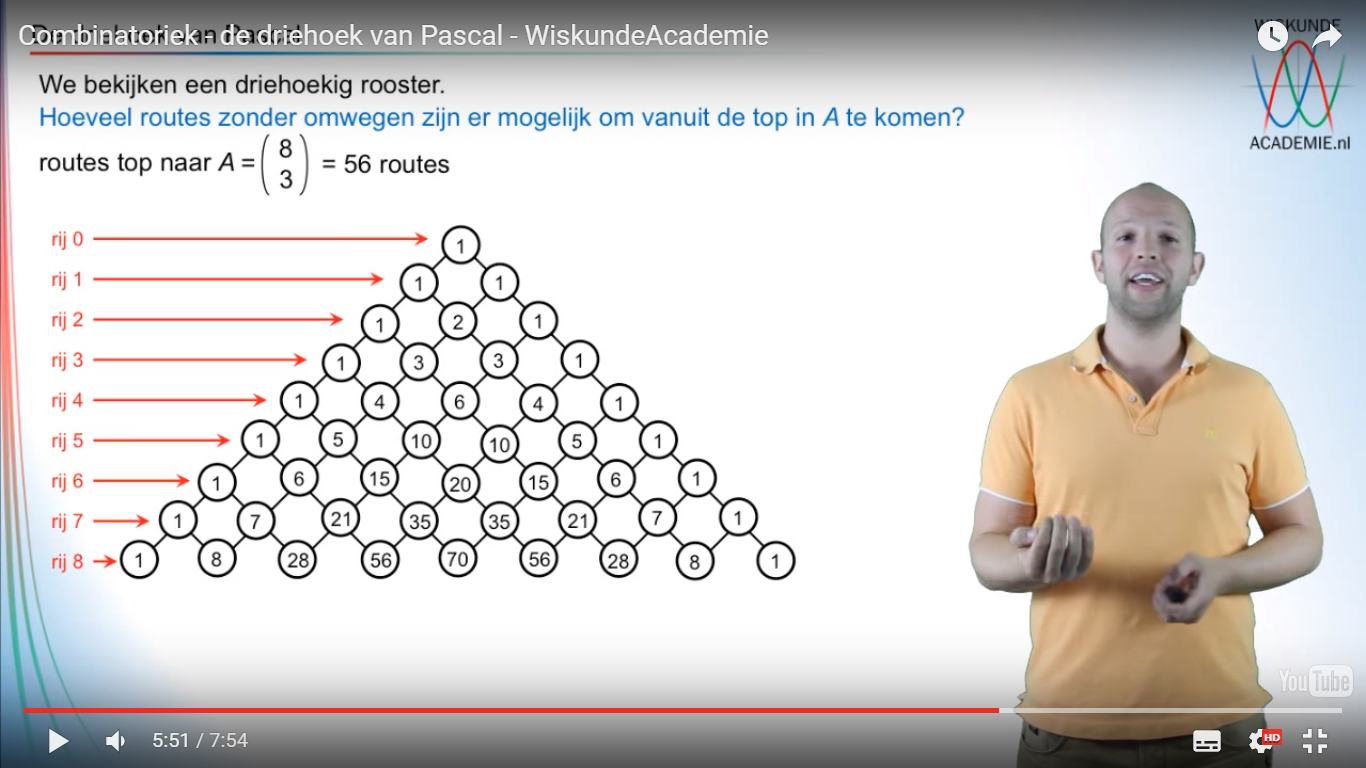 CombinatieSelectieVolgorde is niet belangrijkKleine groep maken uit een grotere groep20 mensen en je wil daar 5 mensen van kiezen20 boven 5 → GR= (20 NCR 5)H7KansexperimentUitkomst/gebeurtenis staat nog niet vastRelatieve frequentie: gebeurtenis vaak nadoen om kans te schattenExperimentele kans: kan je dmv de relatieve frequentie uitrekenenTheoretische kansenKansen op gebeurtenissen vinden dmv redeneren en rekenenP(G) =  → aantal voor G gunstige uitkomsten / totaal mogelijke uitkomstenkans berekenen op som van 4 met 2 dobbelstenenN → 6*6= 36 want je hebt 2 dobbelstenen met elk 6 vlakkenn(G) → (1,3) (3,1) (2,2) = 3 want dat zijn de enige manieren om som van 4 te krijgenp(G) → 3/36 = 1/12complementairalle uitkomsten zijn gegeven, maar geen enkele uitkomst is gemeenschappelijkP(A)= 1 – P(niet-A)Meer danMinder danHoogstensminstensSom van ogen is minstens 3 bij 2 dobbelstenenP(A)=  want je hebt 2 dobbelstenen met 6 vlakken P(niet-A)= (1,1) oftewel 1 want bij (2,1) heb je al som van 3P(A) = 1 -  →  KansboomBoomdiagram met kansen langs de takkenKans op een route berekenen door te vermenigvuldigen van de takkn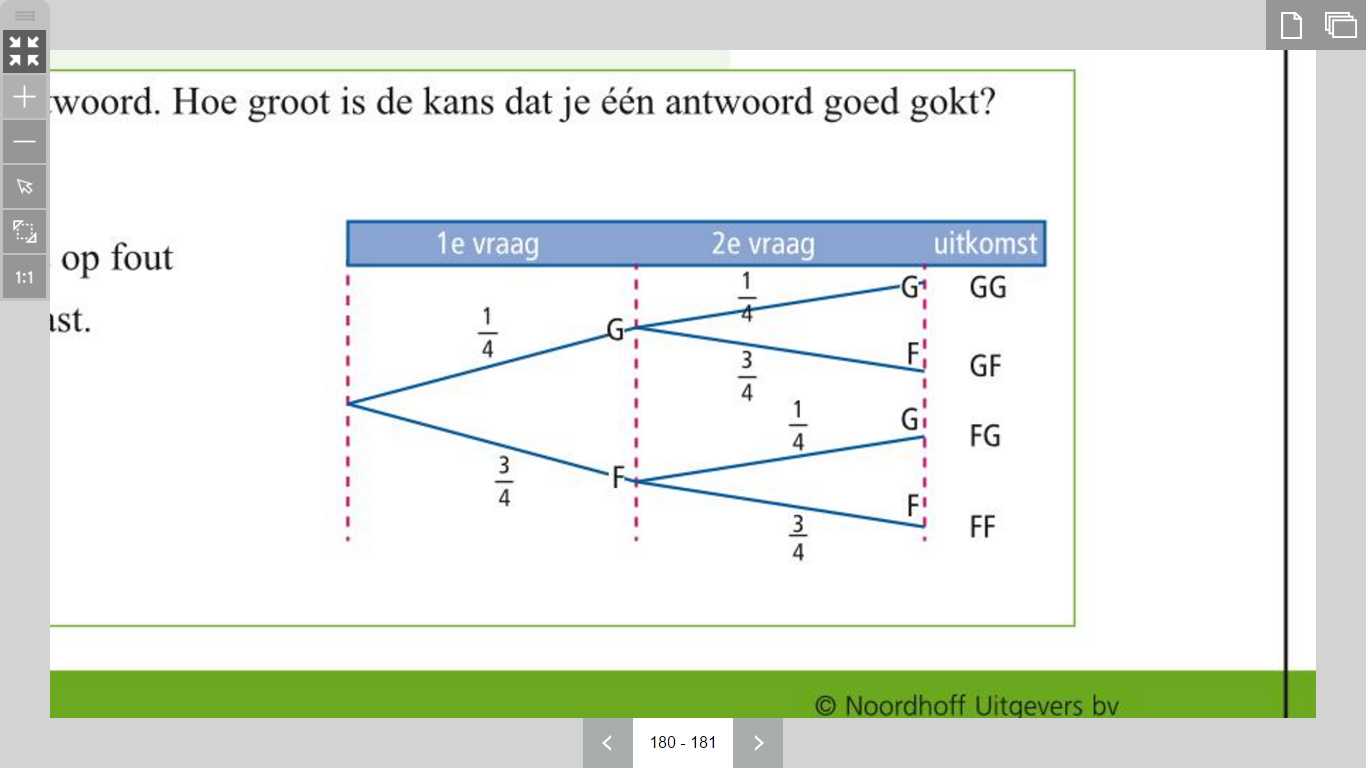 Trekken met terugleggenJe kiest willekeurig met terugleggenKansen blijven hetzelfde op de takkenKnikkers blijven hetzelfde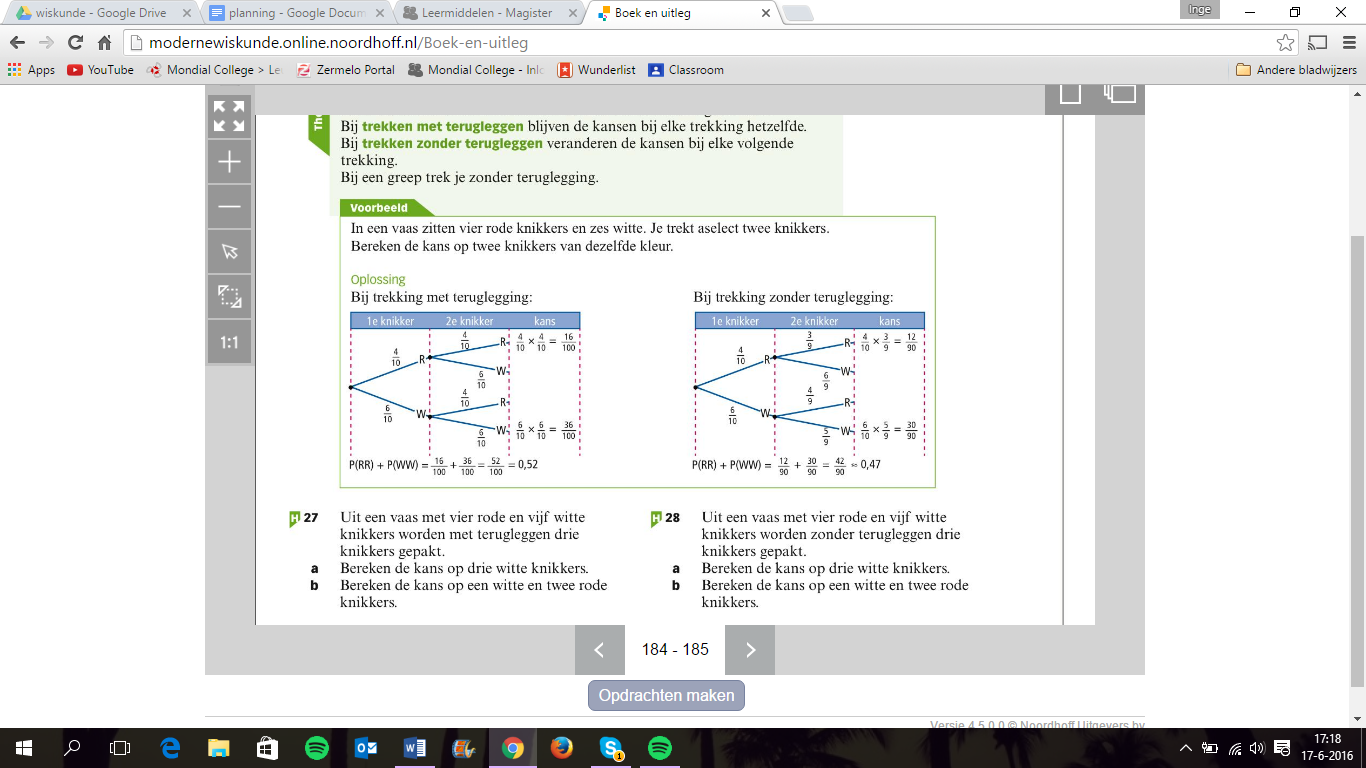 Trekken zonder terugleggenJe kiest willekeurig zonder terug te leggenKansen veranderen bij elke trekkingKnikkers worden telkens minderKansverdelingTabel met alle mogelijke uitkomsten van een kansexperimentSom van die kansen is altijd 1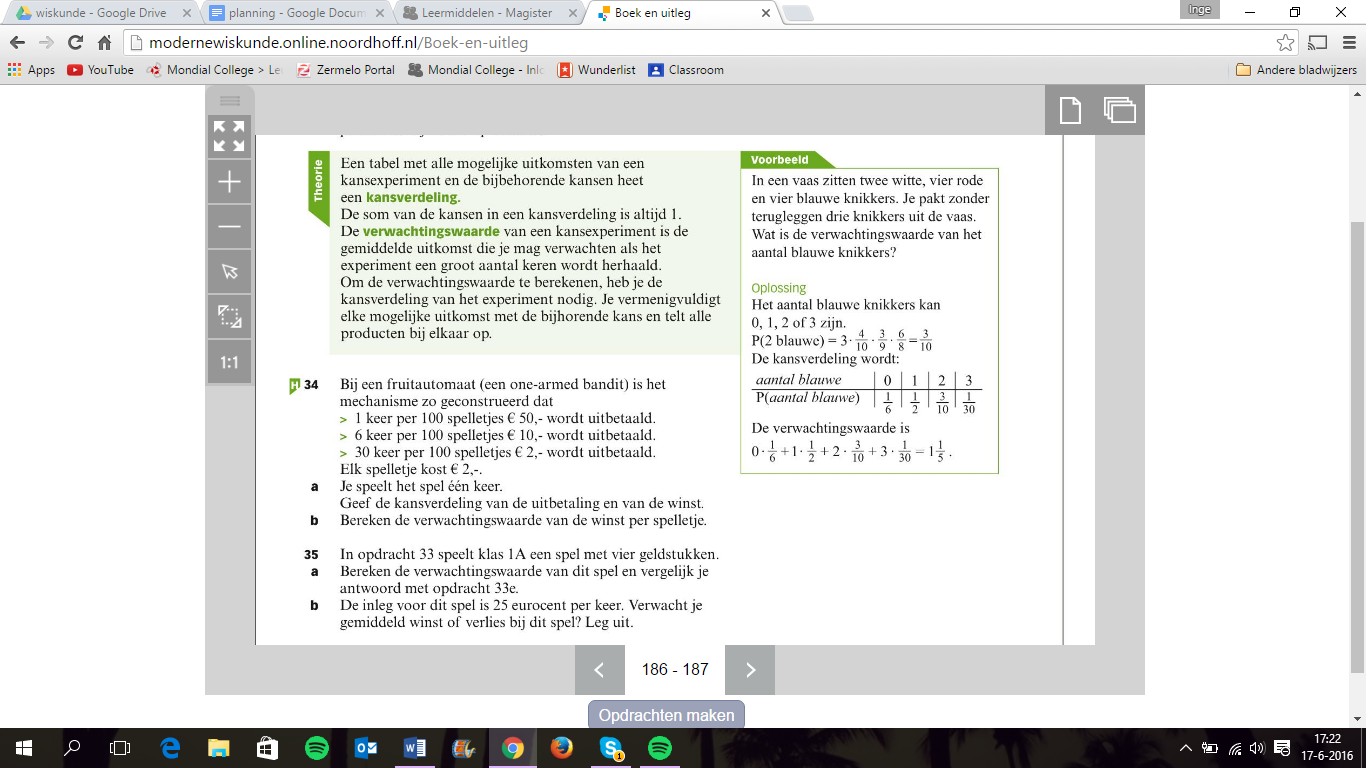 VerwachtingswaardeAantal uitkomsten * kans op deze uitkomstUitbetaling van 50 euro en kans van 0,550 * 0,5 = 25